Publicado en Ciudad de México el 18/03/2021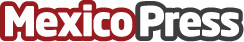 Aplicación de inteligencia artificial en la auditoría benéfica para empresas por De la Paz, Costemalle- DFKLa inteligencia Artificial pone en riesgo en trabajo tradicional de 2 millones de contadores y auditores. SAT ha estado evolucionando en avances tecnológicos como es la implementación de la tributación digitalDatos de contacto:Alejandra PérezMejor gestión más negocios 5519594802Nota de prensa publicada en: https://www.mexicopress.com.mx/aplicacion-de-inteligencia-artificial-en-la Categorías: Finanzas Inteligencia Artificial y Robótica Emprendedores E-Commerce Recursos humanos Ciudad de México http://www.mexicopress.com.mx